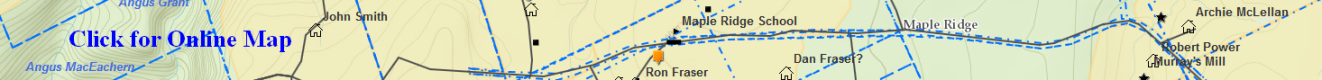 Will_Gillis_John(Red) – (Eigg Mountain Settlement History)John Gillis (Red) died at the age of 86 years on May 24, 1868 and left a will and probate file A -383. He was born about 1782 in Arisaig. His probate file contains an inventory and he owned 300 acres. Unfortunately no descriptions of where his land was located on the mountain in his will. He left 100 acres on the west side to son Lauchlin, 100 acres to son Angus on the east side where John resided along with the house and barn, 65 acres to son Alexander and 35 acres to daughter Flora – both out of the middle section. Flora was only allowed to sell her land to one of her brothers and her brother Alexander was allowed the use “for all time” of the barn located on her property.Two other sons  - John and Donald - received money but no land. The executors of the will were Lewis MacInnis (teacher) and John MacDonald (Loddy) and the witnesses were his brother Allan Gillis and John MacDonald. John Gillis (Red) could not write so made a mark to sign his will – his brother Allan could write.There is an inventory included in the probate file prepared by Michael MacDonald, Back Settlement Arisaig and Allan Smith, Moidart.300 acres of land 			$850.001 pair of oxen (7 years old) 		$56.001 pair of oxen (2 years old) 		$20.004 milch cows (each $16)			$64.001 Heifer					$11.001 Yearling 				$5.503 calves				$9.001 Mare $52 & fold $12			$64.0023 Sheep 				$46.001 Cart					$10.001 Plough				$6.001 Harrow				$1.001st Harness				$1.501 Scythe				$.501 Sled 					$1.503 hoes					$.801 Dung Fork				$.502 Pigs 					$5.003 Geese				$.705 Blankets/5 Mattresses/7 Pillows	$17.105 Rugs or bed coverings		$5.001 Loom 				$8.001 Clock 				$3.004 Chairs 				$2.001 Table 				$1.002 Pots 					$1.501 oven 					$.601 Kettle 				$.501 Shovel 				$.403 baskets 				$.606 coolers(?)				$.60Crockery				$1.501 Herring Net				$3.501 Boat (at the shore)			$4.004 sickles				$.401 candle pole(?)				$.20Wool & Yarn				$4.001 Fish House				$1.001 Hay Fork 				$.25200 feet hemlock boards		$1.203 Books 				$1.50Butter & Cheese			$4.00Maple Sugar				$1.003 Table Cloths				$2.004 Towels				$.804 yards homespun 			$5.60Money due the deceased		$2.671 ax 					$1.00Omitted aboveCross ? Saw				$5.00Augers					$.50? Iron 					$.25S. Saw					$.25		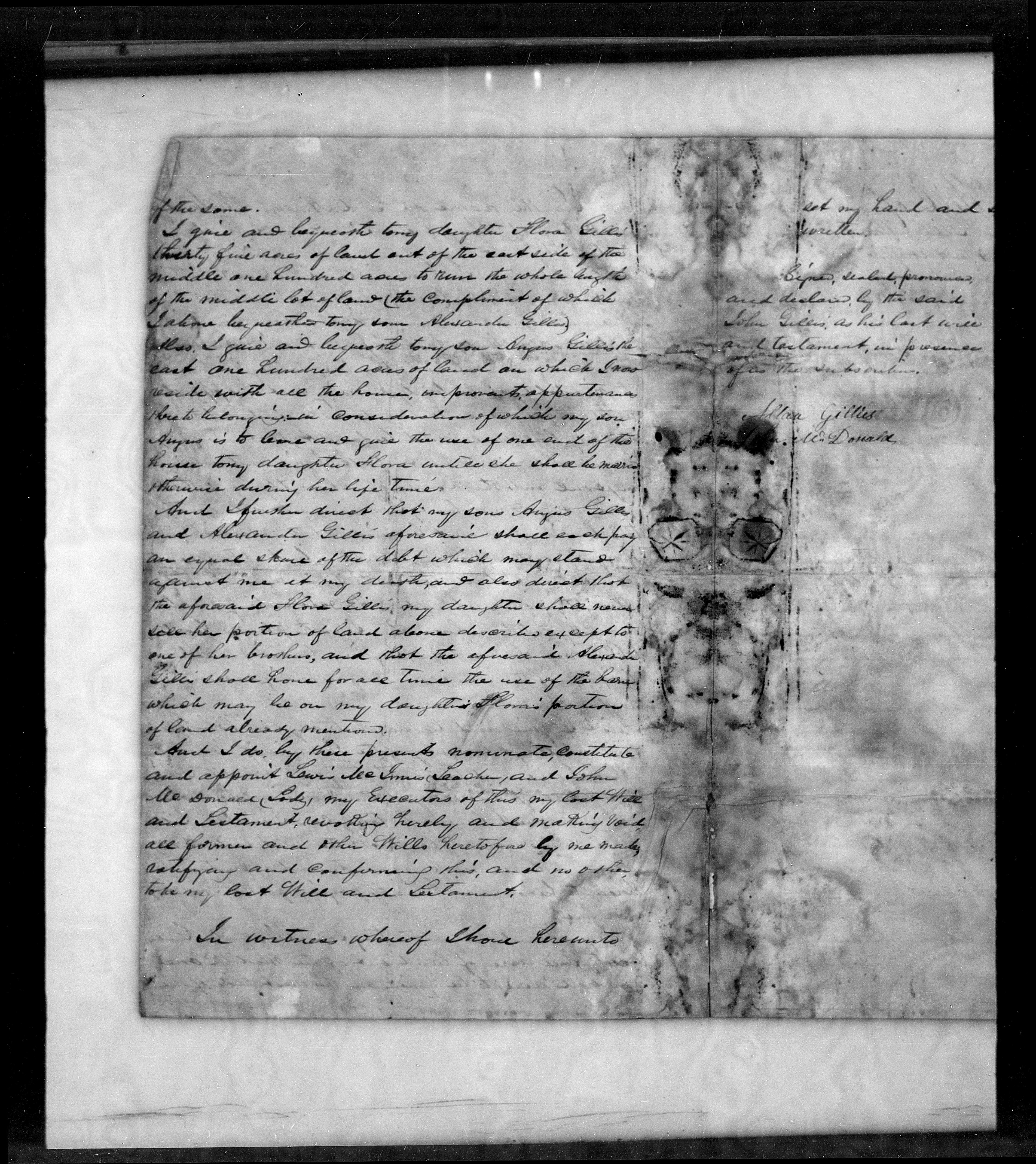 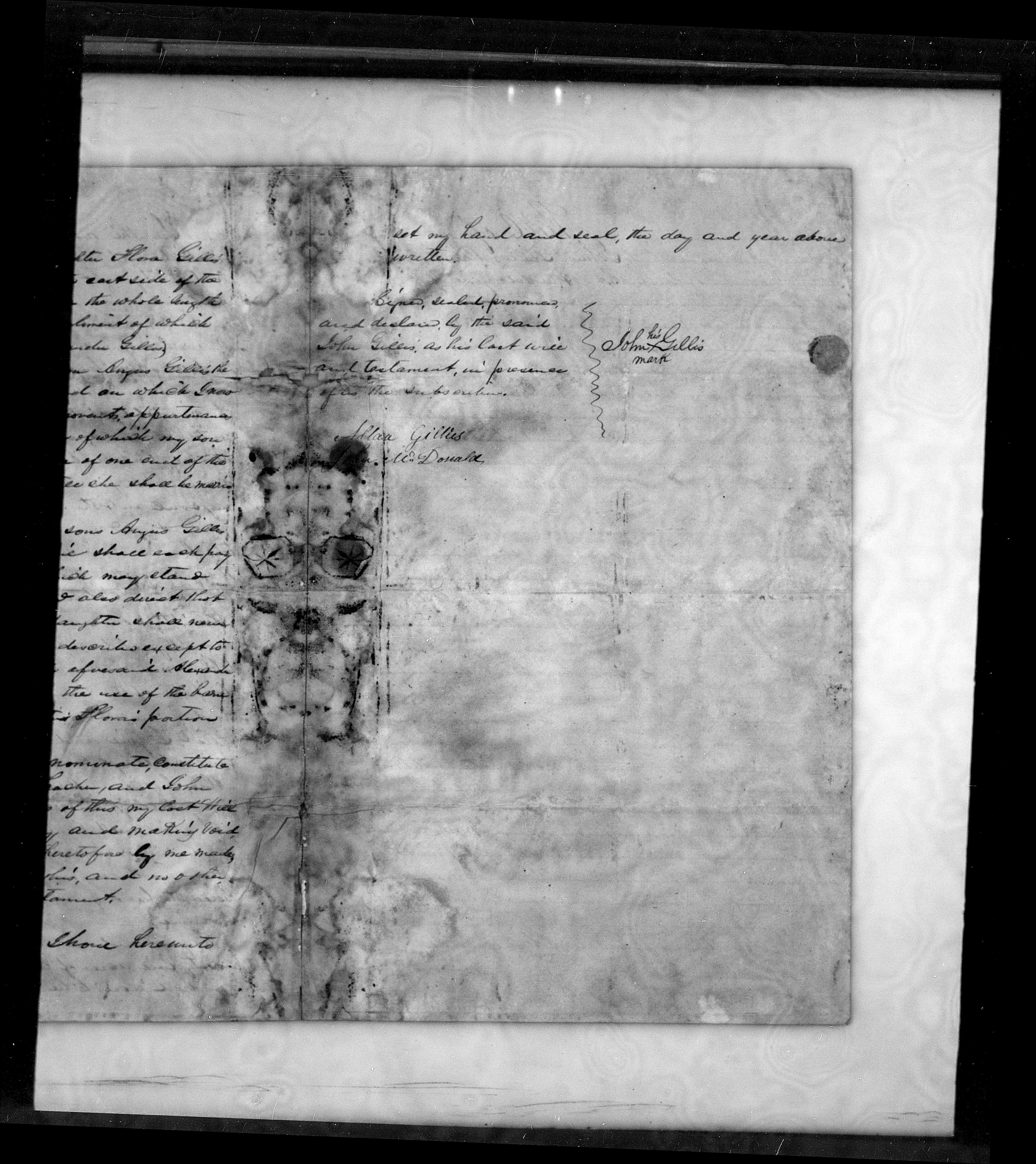 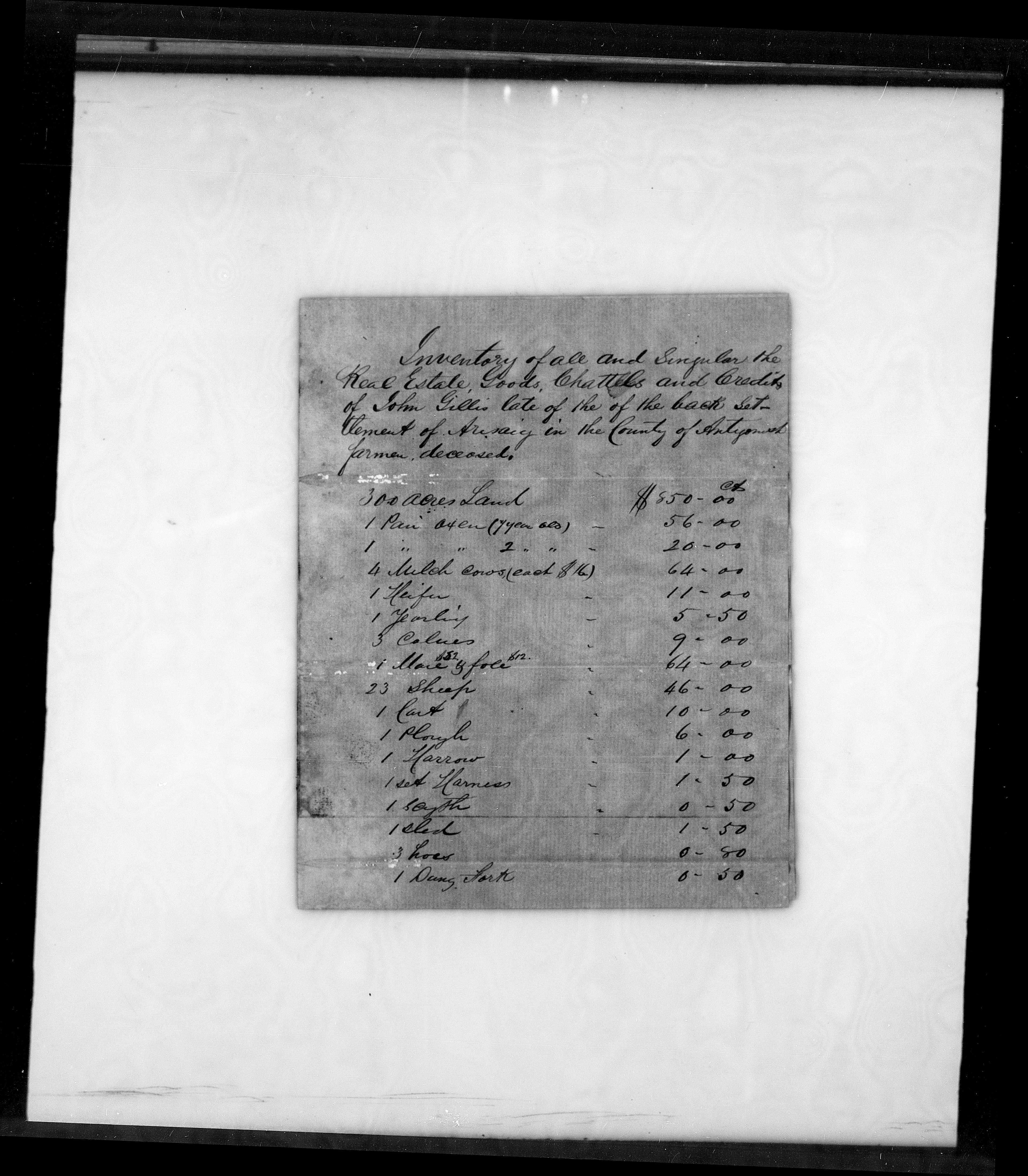 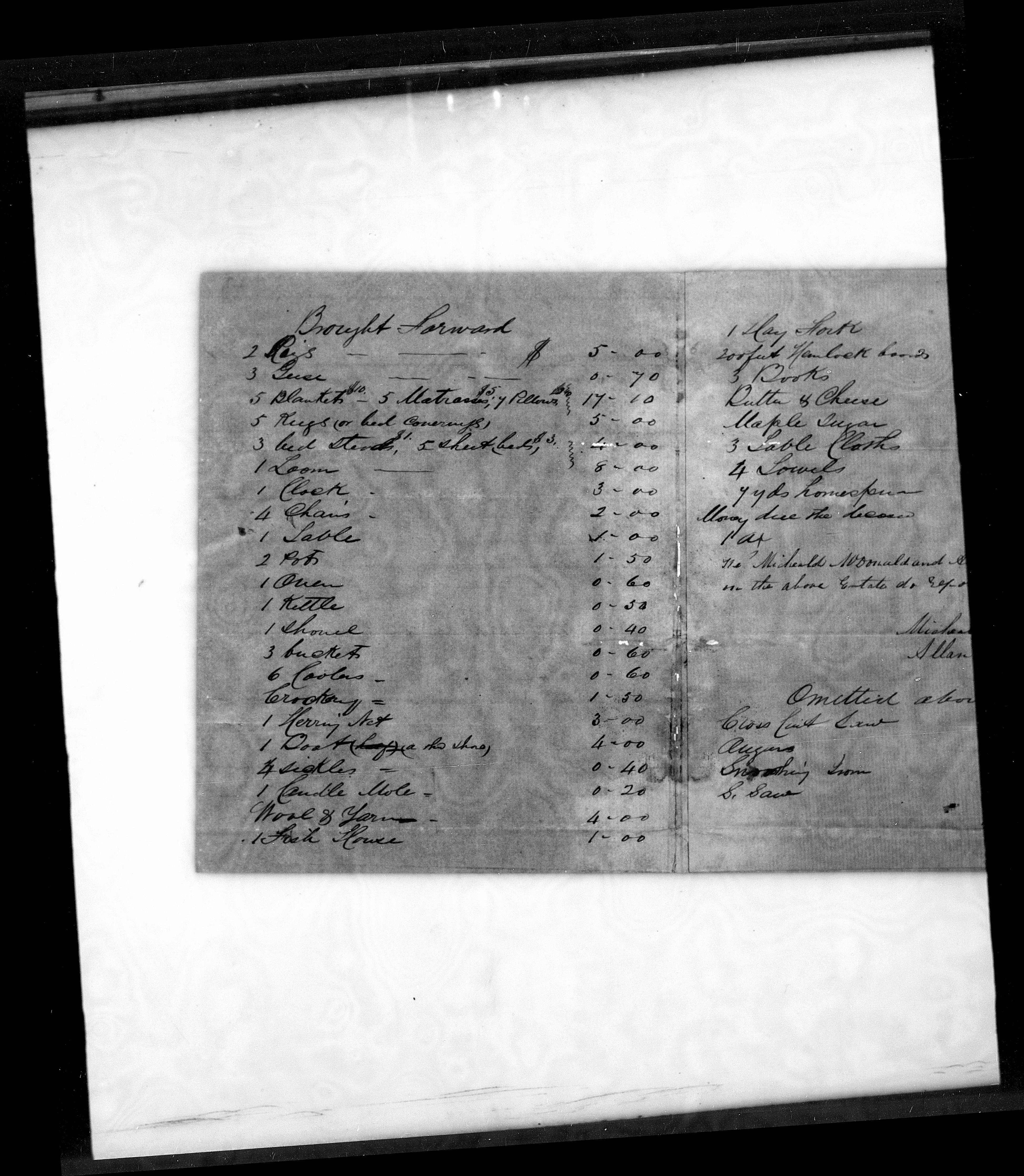 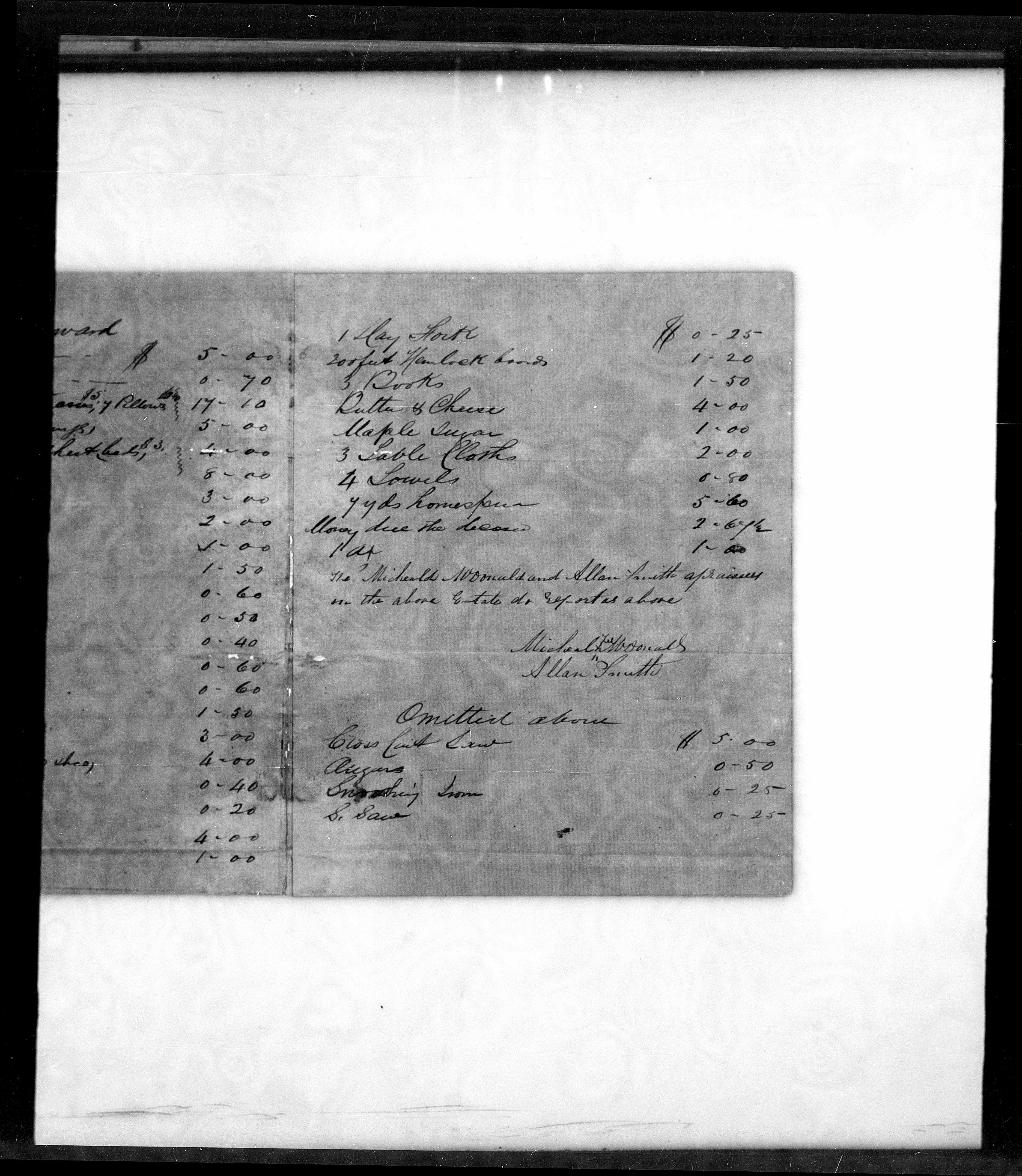 